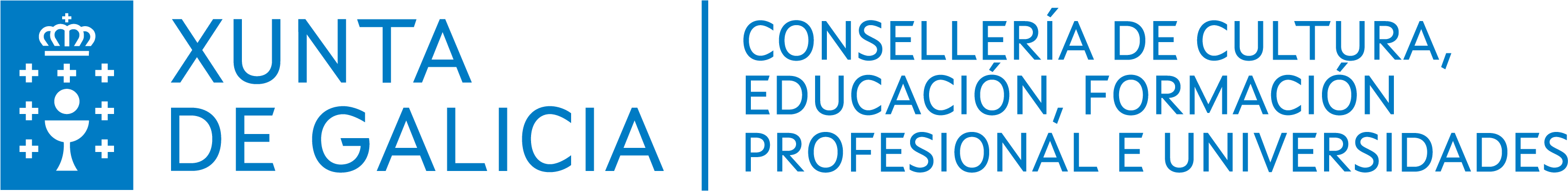 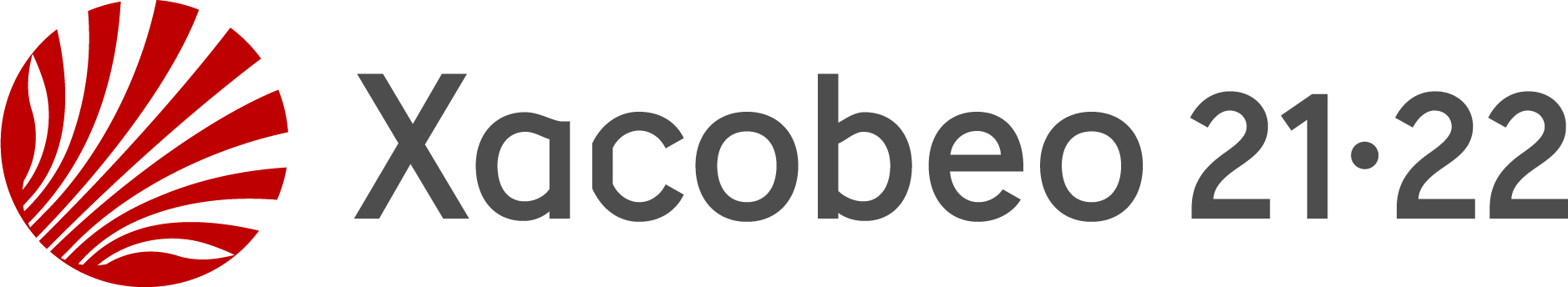 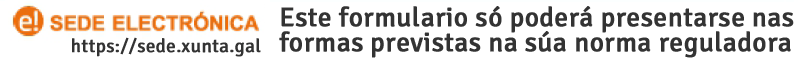 Dirección Xeral de Centros e Recursos HumanosPROCEDEMENTOCÓDIGO DO PROCEDEMENTODOCUMENTOPROCEDEMENTO PARA A INTEGRACIÓN NO CORPO DE PROFESORES DE ENSINO SECUNDARIO DO PERSOAL FUNCIONARIO DE CARREIRA DO CORPO, A EXTINGUIR, DE PROFESORES TÉCNICOS DE FORMACIÓN PROFESIONALED----SOLICITUDEDATOS DA PERSOA SOLICITANTEDATOS DA PERSOA SOLICITANTEDATOS DA PERSOA SOLICITANTEDATOS DA PERSOA SOLICITANTEDATOS DA PERSOA SOLICITANTEDATOS DA PERSOA SOLICITANTEDATOS DA PERSOA SOLICITANTEDATOS DA PERSOA SOLICITANTEDATOS DA PERSOA SOLICITANTEDATOS DA PERSOA SOLICITANTEDATOS DA PERSOA SOLICITANTEDATOS DA PERSOA SOLICITANTEDATOS DA PERSOA SOLICITANTEDATOS DA PERSOA SOLICITANTENOMENOMENOMENOMEPRIMEIRO APELIDOPRIMEIRO APELIDOPRIMEIRO APELIDOPRIMEIRO APELIDOSEGUNDO APELIDOSEGUNDO APELIDOSEGUNDO APELIDOSEGUNDO APELIDONIFNIFTIPONOME DA VÍANOME DA VÍANOME DA VÍANOME DA VÍANOME DA VÍANOME DA VÍANOME DA VÍANOME DA VÍANÚM.NÚM.BLOQUEANDARPORTAPARROQUIAPARROQUIAPARROQUIAPARROQUIAPARROQUIAPARROQUIAPARROQUIALUGARLUGARLUGARLUGARLUGARLUGARLUGARCÓDIGO POSTALCÓDIGO POSTALCÓDIGO POSTALPROVINCIAPROVINCIACONCELLOCONCELLOCONCELLOCONCELLOLOCALIDADELOCALIDADELOCALIDADELOCALIDADETELÉFONO 1TELÉFONO 1TELÉFONO 2TELÉFONO 2TELÉFONO 2CORREO ELECTRÓNICOCORREO ELECTRÓNICOCORREO ELECTRÓNICOCORREO ELECTRÓNICOCORREO ELECTRÓNICOCORREO ELECTRÓNICOCORREO ELECTRÓNICOCORREO ELECTRÓNICOCORREO ELECTRÓNICOE, NA SÚA REPRESENTACIÓN (deberá acreditarse a representación fidedigna por calquera medio válido en dereito)E, NA SÚA REPRESENTACIÓN (deberá acreditarse a representación fidedigna por calquera medio válido en dereito)E, NA SÚA REPRESENTACIÓN (deberá acreditarse a representación fidedigna por calquera medio válido en dereito)E, NA SÚA REPRESENTACIÓN (deberá acreditarse a representación fidedigna por calquera medio válido en dereito)NOME/RAZÓN SOCIALPRIMEIRO APELIDOSEGUNDO APELIDONIFDATOS PARA OS EFECTOS DE NOTIFICACIÓNDATOS PARA OS EFECTOS DE NOTIFICACIÓNTodas as notificacións ás persoas interesadas realizaranse só por medios electrónicos a través do Sistema de notificación electrónica de Galicia-Notifica.gal https://notifica.xunta.galSó se poderá acceder á notificación co certificado electrónico ou Chave365.Enviaranse avisos da posta á disposición da notificación no correo electrónico e/ou teléfono móbil facilitados a seguir e que poderán cambiar en calquera momento a través de Notifica.gal:Todas as notificacións ás persoas interesadas realizaranse só por medios electrónicos a través do Sistema de notificación electrónica de Galicia-Notifica.gal https://notifica.xunta.galSó se poderá acceder á notificación co certificado electrónico ou Chave365.Enviaranse avisos da posta á disposición da notificación no correo electrónico e/ou teléfono móbil facilitados a seguir e que poderán cambiar en calquera momento a través de Notifica.gal:TELÉFONO MÓBILCORREO ELECTRÓNICOCORPO E ESPECIALIDADE DO PERSOAL FUNCIONARIO DE CARREIRA DE PTFP SOLICITANTECORPO E ESPECIALIDADE DO PERSOAL FUNCIONARIO DE CARREIRA DE PTFP SOLICITANTECORPO CÓDIGOESPECIALIDADE CÓDIGOCORPO E ESPECIALIDADE PARA OS QUE SOLICITA A INTEGRACIÓNCORPO E ESPECIALIDADE PARA OS QUE SOLICITA A INTEGRACIÓNCORPO CÓDIGOESPECIALIDADE CÓDIGOTITULACIÓN QUE ALEGA E XUSTIFICA PARA A INTEGRACIÓNTITULACIÓN QUE ALEGA E XUSTIFICA PARA A INTEGRACIÓNTITULACIÓN QUE ALEGA E XUSTIFICA PARA A INTEGRACIÓNTITULACIÓNTITULACIÓNDATA DA TITULACIÓNESPECIALIDADE DA TITULACIÓNORGANISMOORGANISMOA PERSOA SOLICITANTE OU REPRESENTANTE DECLARA:1.Que todos os datos contidos nesta solicitude e nos documentos que se achegan son certos.2.Que reúne as condicións esixidas para  a integración no  corpo  de  profesores  de  ensino  secundario  de   conformidade   co  establecido na convocatoria, comprometéndose a probar documentalmente todos os requisitos de participación así como os datos que figuran nesta solicitude se for necesario.DOCUMENTACIÓN QUE SE PRESENTA OU XA PRESENTADA CON ANTERIORIDADEDOCUMENTACIÓN QUE SE PRESENTA OU XA PRESENTADA CON ANTERIORIDADEDOCUMENTACIÓN QUE SE PRESENTA OU XA PRESENTADA CON ANTERIORIDADEDOCUMENTACIÓN QUE SE PRESENTA OU XA PRESENTADA CON ANTERIORIDADEPARA TODO O PERSOAL FUNCIONARIO DE CARREIRA DO CORPO DE PTFP SOLICITANTE DA INTEGRACIÓNPARA TODO O PERSOAL FUNCIONARIO DE CARREIRA DO CORPO DE PTFP SOLICITANTE DA INTEGRACIÓNPARA TODO O PERSOAL FUNCIONARIO DE CARREIRA DO CORPO DE PTFP SOLICITANTE DA INTEGRACIÓNPARA TODO O PERSOAL FUNCIONARIO DE CARREIRA DO CORPO DE PTFP SOLICITANTE DA INTEGRACIÓNÓRGANOCOD.PROCANO□ Certificación académica oficial que acredite que se realizaron todos os estudos para a obtención do título xunto co recibo acreditativo conforme se efectuou o pagamento correspondente das taxas de expedición, no caso de non dispor do título.□ Credencial da homologación ou declaración de equivalencia a nivel académico de grao, segundo o Real decreto 967/2014, do 21 de novembro (BOE do 22), Real decreto 285/2004, do 20 de febreiro (BOE do 4 de marzo) e o Real decreto 1837/2008, do 8 de novembro, polo que se incorporan ao ordenamento xurídico español a Directiva 2005/36/CE do Parlamento Europeo e do Consello, do 7 de setembro, e a Directiva 2006/100/CE do Consello, do 20 de novembro, relativas ao recoñecemento de cualificacións profesionais, así como a determinados aspectos da profesión de avogado (BOE do 20 de novembro).COMPROBACIÓN DE DATOSOs documentos relacionados serán obxecto de consulta ás administracións públicas. No caso de que as persoas interesadas se opoñan a esta consulta, deberán indicalo no recadro correspondente e achegar unha copia dos documentos.OPÓÑOME Á CONSULTADNI/NIE da persoa solicitanteoDNI/NIE da persoa representanteoTítulos oficiais universitarios que dean acceso á función docente e que consten no Rexistro de Universidades, Centros e Títulos (RUCT) do Ministerio de Educación e Formación ProfesionaloINFORMACIÓN BÁSICA SOBRE A PROTECCIÓN DE DATOS PERSOAISINFORMACIÓN BÁSICA SOBRE A PROTECCIÓN DE DATOS PERSOAISResponsable do tratamentoXunta de Galicia. Consellería de Cultura, Educación, Formación Profesional e UniversidadesFinalidades do tratamentoTramitar este procedemento, verificar os datos e documentos que a persoa interesada achegue na súa solicitude para comprobar a exactitude destes, levar a cabo as actuacións administrativas que se deriven e informar sobre o estado de tramitación. Así mesmo, os datos persoais incluiranse na Carpeta cidadá de cada persoa interesada para facilitar o acceso á información, tanto persoal como de carácter administrativo.Lexitimación para o tratamentoO cumprimento dunha tarefa en interese público ou o exercicio de poderes públicos segundo a normativa recollida no formulario, na páxina https://www.xunta.gal/informacion-xeral-proteccion-datos e na ficha do procedemento na Guía de procedementos e servizos.Destinatarios dos datosAs Administracións públicas no exercicio das súas competencias.Exercicio de dereitosAs persoas interesadas poderán solicitar o acceso, rectificación, oposición, limitación, portabilidade e supresión dos seus datos ou retirar, no seu caso, o consentimento outorgado a través da sede electrónica da Xunta de Galicia ou nos lugares e rexistros establecidos na normativa reguladora do procedemento administrativo común, segundo se recolle en https://www.xunta.gal/exercicio-de-dereitosContacto coa persoa delegada de protección de datos e máis informaciónhttps://www.xunta.gal/informacion-xeral-proteccion-datosLEXISLACIÓN APLICABLEOrde do __ de _________ de 2022 pola que se convoca o procedemento para que o profesorado do corpo, a extinguir, de profesores técnicos de formación profesional se integre no corpo de profesores de ensino secundario (código de procedemento ED.....) . (DOG nº..., do.....)SINATURA DA PERSOA SOLICITANTE OU REPRESENTANTESINATURA DA PERSOA SOLICITANTE OU REPRESENTANTESINATURA DA PERSOA SOLICITANTE OU REPRESENTANTESINATURA DA PERSOA SOLICITANTE OU REPRESENTANTESINATURA DA PERSOA SOLICITANTE OU REPRESENTANTESINATURA DA PERSOA SOLICITANTE OU REPRESENTANTESINATURA DA PERSOA SOLICITANTE OU REPRESENTANTESINATURA DA PERSOA SOLICITANTE OU REPRESENTANTELugar e dataLugar e dataLugar e dataLugar e dataLugar e dataLugar e dataLugar e dataLugar e data,dede